16 января 2014 в Реутовском Молодежном культурно-досуговом центре состоялся Благотворительный концертОтдыхающие Реутовского ЦСО «Клен» приняли участие в качестве зрителей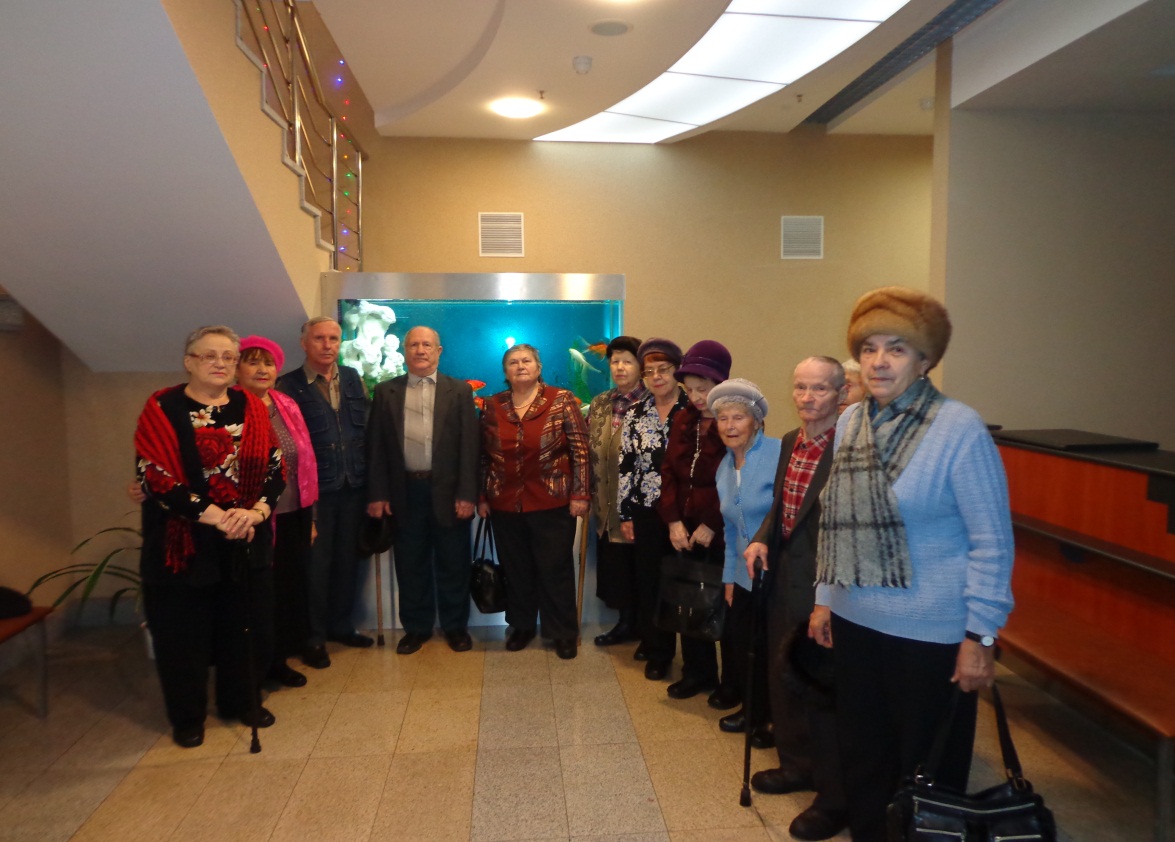 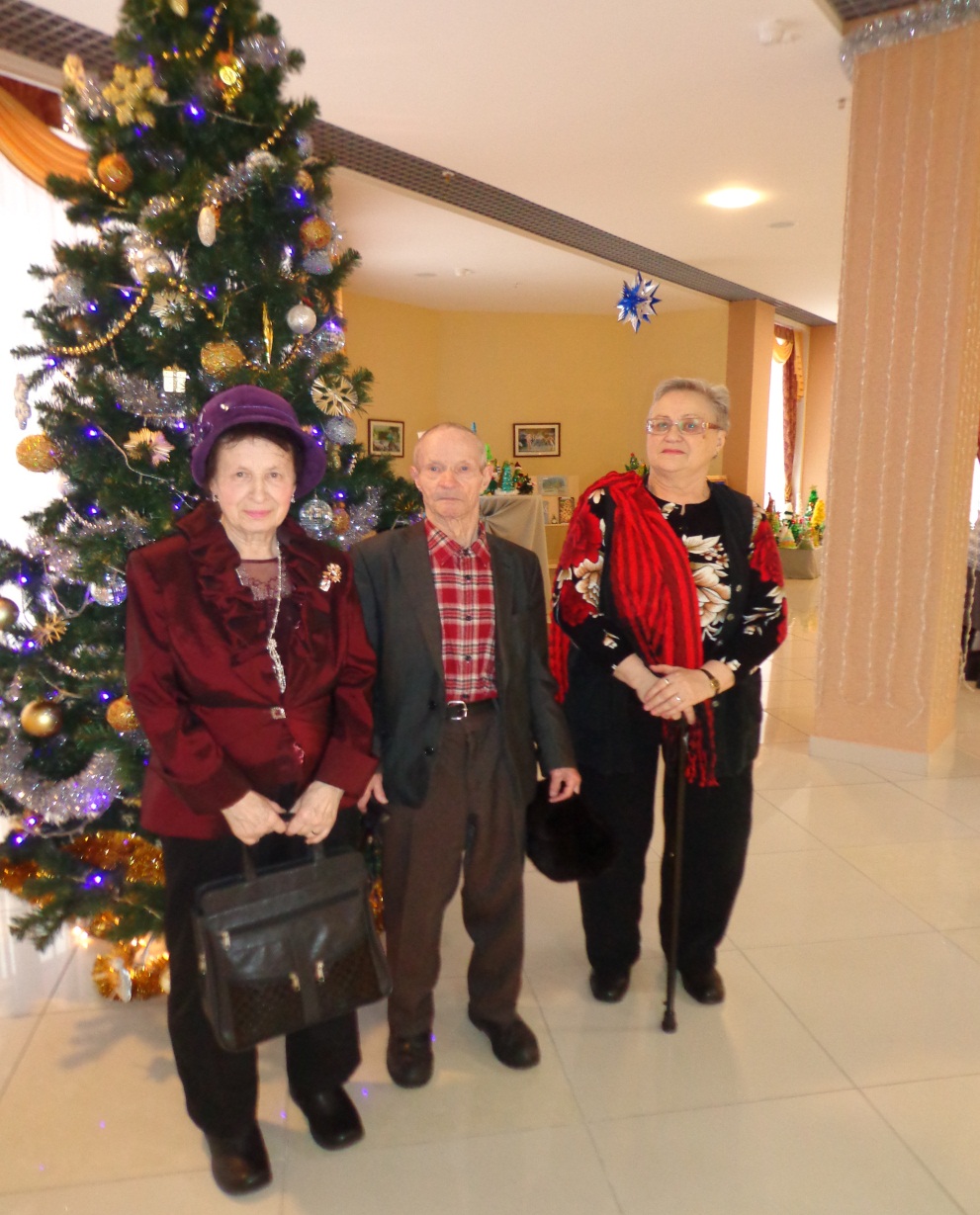 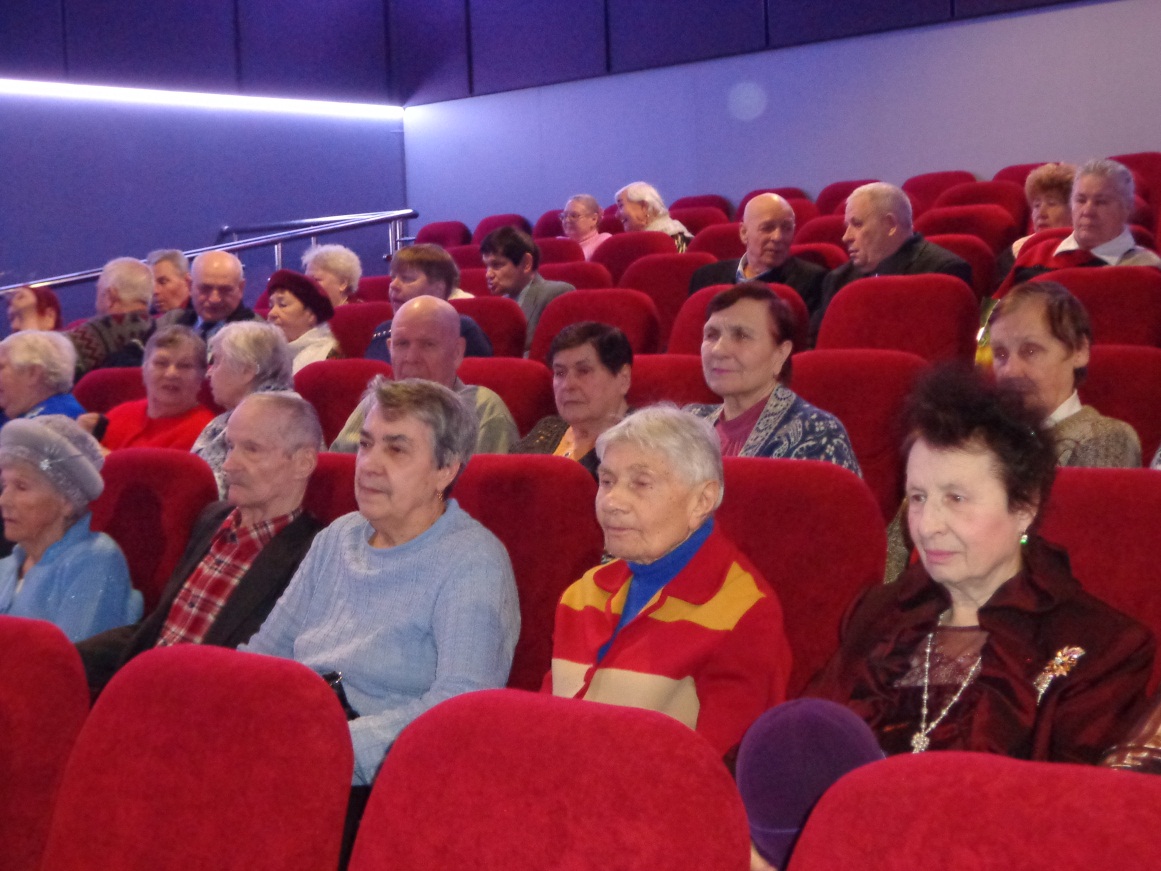 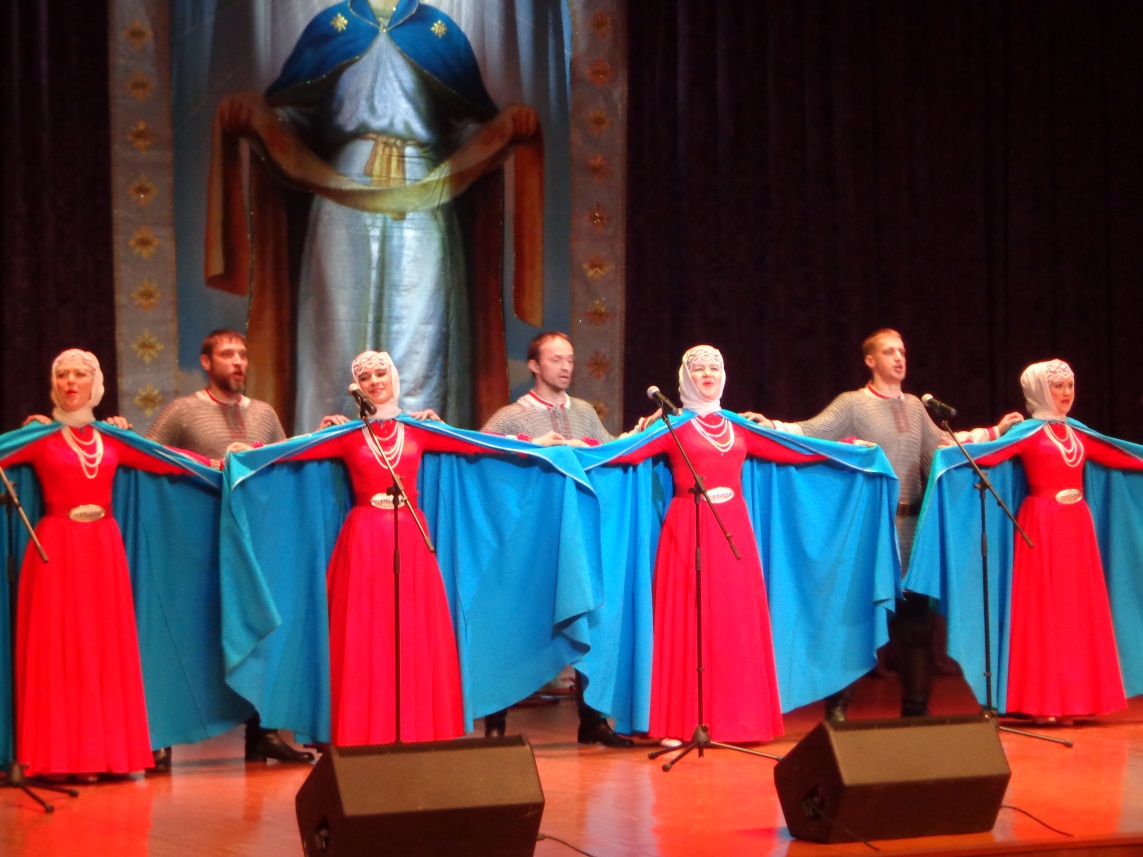 Выступление казачьего хора